Винокуров Владимир Михайлович  1926-1981 гг.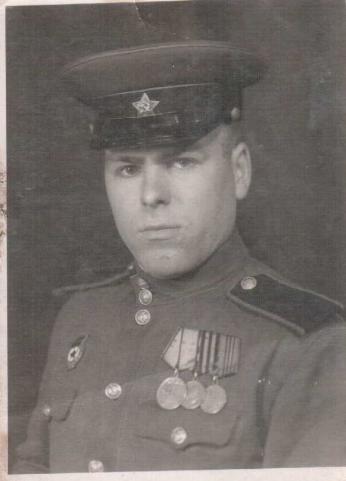 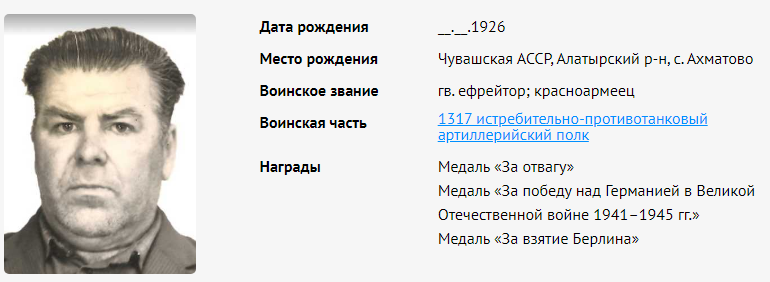 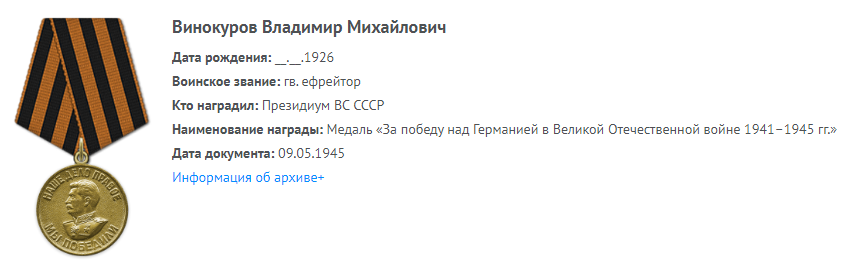 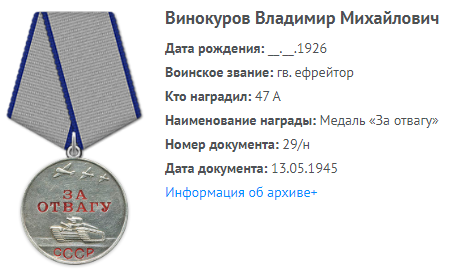 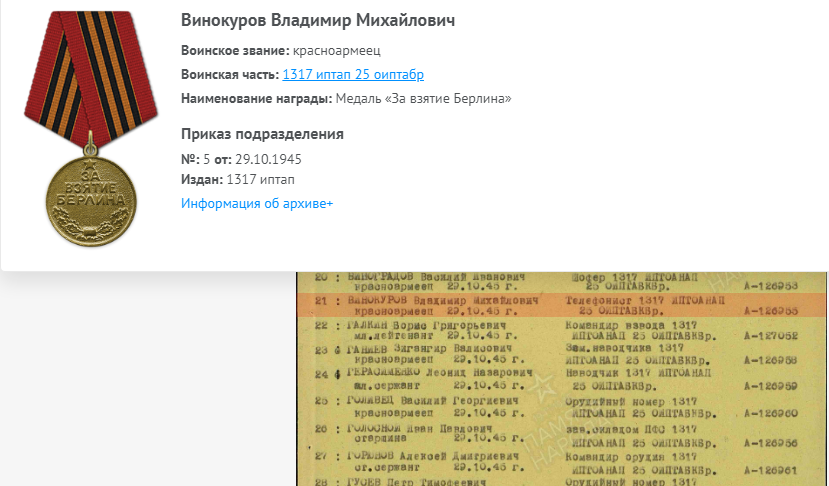 